Интегрированное занятие по рисованию с элементами познавательного развития, развития речи, подготовка руки к письму, по теме:«Аквариум»(средняя группа, продолжительность занятия: 20 минут)Всю НОД воспитатель занимается с детьми в костюме НептунаЦель: обучение рисованию детей 4 – 5 лет с элементами закрашивания, штриха только в одном направлении.Задачи:Познакомить и научить детей различать аквариумных рыб (гуппи, меченосец, золотая рыбка) по признакам (окрас, размер).Формировать знания детей о части тела рыб (хвост, голова, туловище)Отрабатывать правильное речевое произношение названия рыб и их особенностей.Развивать мелкую моторику через пальчиковую гимнастику.Учить обводить по штрихам, пользоваться гуашью, правильно держать карандаш.Развивать наблюдательность, внимание, память, воображение.Развивать силу выдоха.Воспитывать доброе отношение к живой природе.Материалы: музыка «речка с плесканием рыб»; картинка аквариума с рыбками, на экране проектора; плакат аквариума (совместная работа воспитателя с детьми) с рыбками (НТР отпечаток рук); альбомный лист с силуэтами рыб; карандаш; акварель; кисточка; непроливайка; салфетки; скатерть; дидактическая игра «Части рыб»; весёлая музыка для игры-соревнования; медали; аквариум с живыми рыбками; костюм Нептуна.Ход:Оргмомент: на магнитной доске, висит плакат аквариума с рыбками. Звучит музыка «Речка с плесканием рыб». Воспитанники заходят в группу. Воспитатель (в костюме Нептуна) встречает детей в группе.Воспитатель: «Здравствуй те ребята! Вы меня узнали? Кто я? Откуда вы меня знаете? Какое у вас сегодня настроение?»Воспитанники отвечают на вопросы воспитателя.Дети: «Хорошее»Воспитатель: «Давайте улыбнёмся и своё хорошее настроение подарим друг другу»Дети улыбаются друг другуВоспитатель: «А я сегодня грущу, я потерял свой любимый аквариум с рыбкой! Вы поможете мне его найти?»Дети: «Да»Воспитатель: «Но наш путь будет не простой! Сначала нужно отгадать загадку!»Воспитатель загадывает загадку.«Стоит стеклянный водоём,Много разных рыбок в нём –Жёлтых, чёрных, красных,И таких прекрасных!» (Аквариум)Воспитатель: «Правильно! Это аквариум.»Воспитатель: «Я заметил, что у вас тоже есть аквариум»Подходит к магнитной доске, показывает на плакат аквариума с рыбками.Воспитатель: «Кто в нём живёт? Чей это домик?»Дети: «Рыбки» (Если дети сомневаются в ответе, воспитатель «подводит» их к правильному ответу)Воспитатель: «А какие рыбки здесь плавают, как они называются?»Дети: «Золотая рыбка, меченосец, гуппи» (Если воспитанники сомневаются в правильности ответа, воспитатель помогает им)Воспитатель: «Какого они размера: большие или маленькие?»Дети: «Золотая рыбка – большая, гуппи и меченосец - маленькие» (Если воспитанники сомневаются в правильности ответа, воспитатель «подводит» их к правильному ответу)Воспитатель: «А кто ещё живёт в аквариуме?»Дети: «Улитки, ракушки» (Если дети сомневаются в ответе, воспитатель помогает им)Воспитатель хвалит детей за ответы.Воспитатель: «А я приготовил для вас сюрприз!»Показывает аквариум для дыхательной гимнастики.Воспитатель: «Посмотрите, что в этом аквариуме находится?»Дети: «Ракушки, водоросли, рыбки» (Если воспитанники сомневаются в ответе, воспитатель помогает им)Воспитатель: «Наши рыбки совсем не весёлые, стоят на месте! Поможем рыбкам развеселиться?»Дети: «Да»Воспитатель: «Давайте, ребята, подуем на них, чтобы у них появилось хорошее настроение!»Дети, поочерёдно, дуют на рыбок.Воспитатель: «На какую рыбку ты дул?» (Индивидуальная работа по произношению)Воспитатель хвалит детей за определённые действия.Воспитатель: «Поиграем в интересную игру?»Дети: «Да»Игра – соревнование «Пазлы»Воспитатель: «Пока звучит музыка, вы должны собрать рыбку, из частей, которые лежат у вас на столе»Воспитатель: «Из каких частей состоит рыбка?»Дети: «Хвост, голова, туловище» (Если воспитанники сомневаются в правильности ответа, то воспитатель помогает им, задавая наводящие вопросы)Воспитатель хвалит детей за ответы.Воспитатель: «Попробуем собрать рыбок?»Дети: «Да»Воспитатель и воспитанники подходят к столу, где лежит дидактическая игра «Части рыб». Зазвучала музыка для игры-соревнования. Дети собирают рыб, из частей. Воспитатель, по необходимости, помогает.Музыка затихает. Воспитанники собрали рыб.Воспитатель хвалит за выполненные действия и раздаёт медали.Воспитатель: «Как твою рыбку называют? Какого цвета? Она большая, или маленькая?» (Индивидуальная работа с воспитанниками)Воспитанники отвечают на вопросы, если сомневаются, воспитатель «подводит» к правильному ответу.Воспитатель: «А вы знаете, как рыбки плавают?»Дети: «Да»Воспитатель и дети перемещаются на центр групповой комнаты.Физминутка «Рыбки»«Рыбки весело плескалисьВ чистой, свеженькой воде.То согнутся, разогнутся,То зароются в песке.Приседаем столько раз,Сколько рыбок здесь у нас.Сколько рыбок здесь у нас,Столько мы подпрыгнем раз.»Воспитатель и воспитанники подходят к столам.Воспитатель: «Ребята, посмотрите, я приготовил вам рыбок и не могу понять, что им не хватает! Разве могут они быть белыми?»Дети: «Нет. Их надо раскрасить и обвести» (Если воспитанники сомневаются в правильности ответа, воспитатель помогает им, наводящими вопросами) Воспитатель: «Выберите себе рыбку, которая вам понравиться и приведите её в порядок»Воспитанники садятся за стол.Воспитатель: «Возьмите карандашик и обведите свою рыбку по точкам»(Воспитатель подходит к каждому ребёнку и помогает ему.)Дети обводят силуэты рыб и раскрашивают их. После раскрашивания моют руки.Воспитатель: «Какие красивые рыбки у вас получились, поселим их в ваш аквариум?»Дети: «Да»Подходят к магнитной доске и прикрепляют на плакат.Воспитатель: «Посмотрите и скажите, какая рыбка вам нравиться и почему?»Воспитанники отвечают на поставленный вопрос.Воспитатель хвалит детей за ответы.Воспитатель: «Наши пальчики устали. Сделаем гимнастику?»Дети: «Да»Воспитатель и воспитанники перемещаются в центр групповой комнаты.Пальчиковая гимнастика «Рыбки»«Рыбки весело плескалисьВ чистой, тёпленькой воде,То согнутся, разогнутся,То зароются в песке»Подведение итогов:Воспитатель: «Ребята, кого мы сегодня рисовали? Как их называют? Где они живут? Какого цвета? Из каких частей состоят? А что ещё можно увидеть в аквариуме?»Воспитанники отвечают на вопросы, которые задал Нептун.Воспитатель: «Мне так понравилось с вами играть! Я вспомнил, где стоит мой аквариум с рыбкой!»Воспитатель и дети перемещаются в приёмную комнату, на подоконнике, стоит аквариум с рыбкой.Воспитатель берёт в руки аквариум и показывает воспитанникам.Воспитатель: «Посмотрите, у меня в аквариуме плавает рыбка. Как она называется? Какого она цвета?»Дети: «Золотая рыбка. Жёлтого цвета» (Если дети сомневаются, воспитатель «подводит» их к правильному ответу)Воспитатель: «Ребята, если вам сегодня было интересно на нашем занятии, прикрепите, на нашу доску, красную рыбку, а если вы не узнали ничего интересного, то жёлтую»Воспитанники выполняют определённые действия.Воспитатель: «Теперь у меня тоже хорошее настроение! Спасибо вам большое за помощь! А у вас какое настроение? Вам понравилось со мной заниматься и играть?»Дети: «Хорошее. Да»Воспитатель: «Давайте улыбнёмся, ещё раз, и подарим наше хорошее настроение всем окружающим!»Воспитанники и воспитатель улыбаются друг другу и окружающим.Воспитатель: «До свидания ребята!»Воспитатель, с аквариумом, выходит из группы.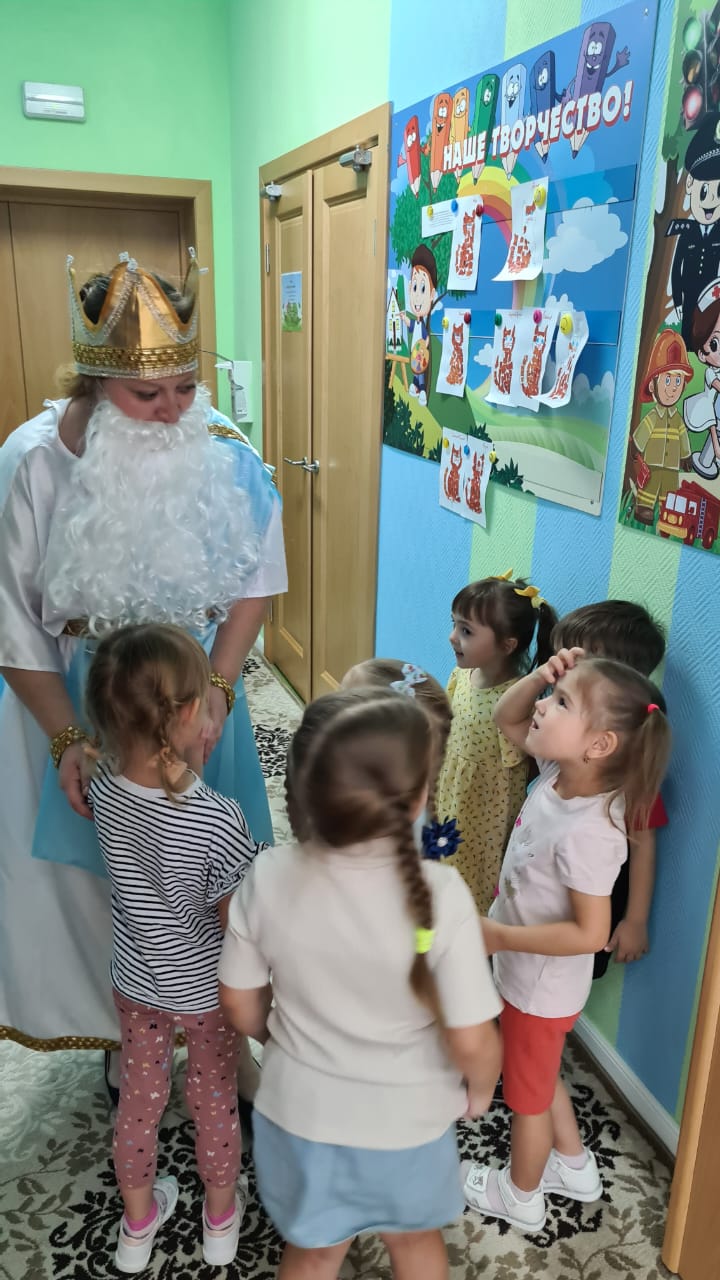 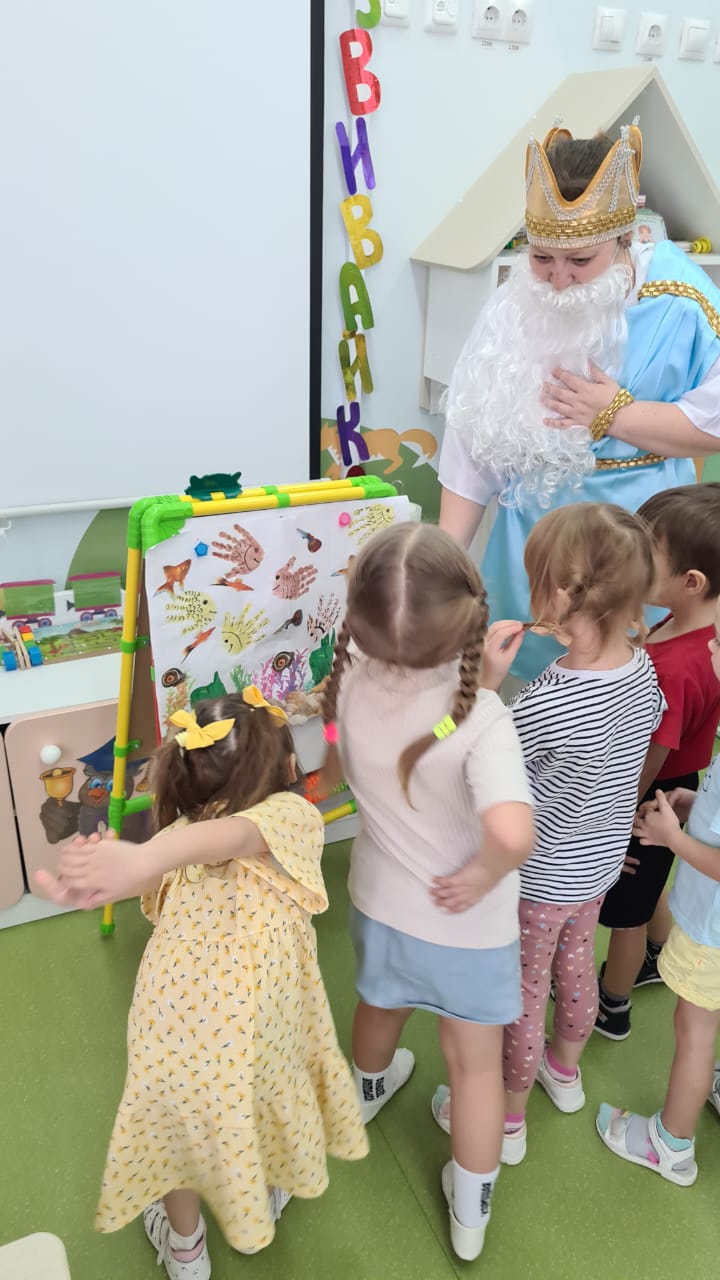 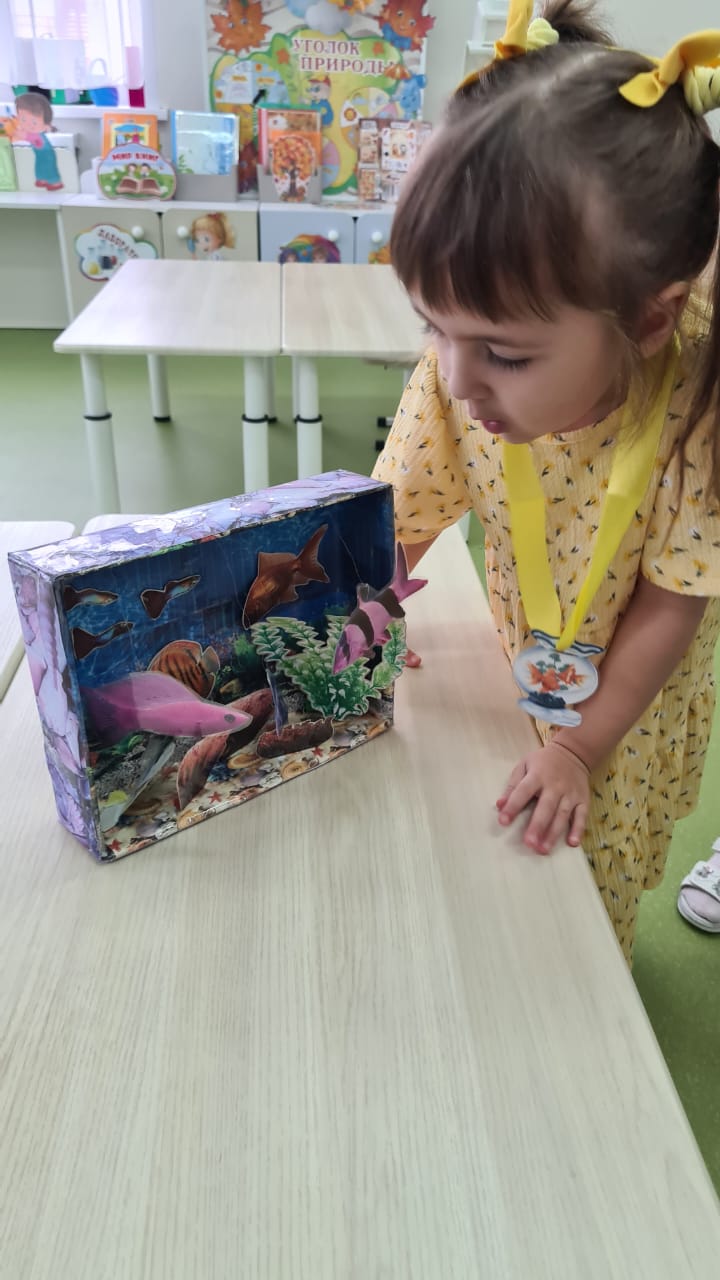 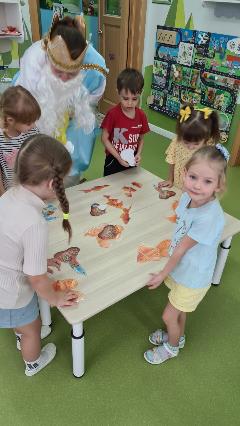 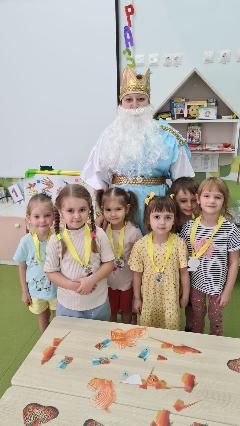 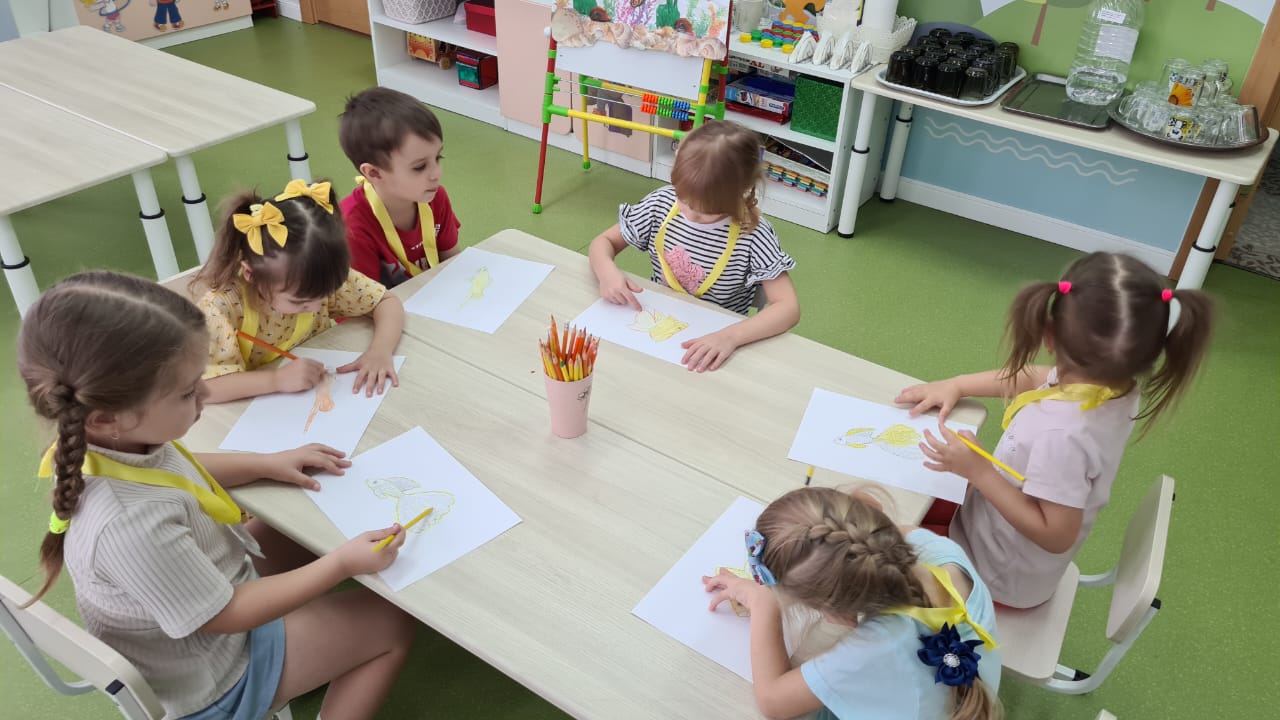 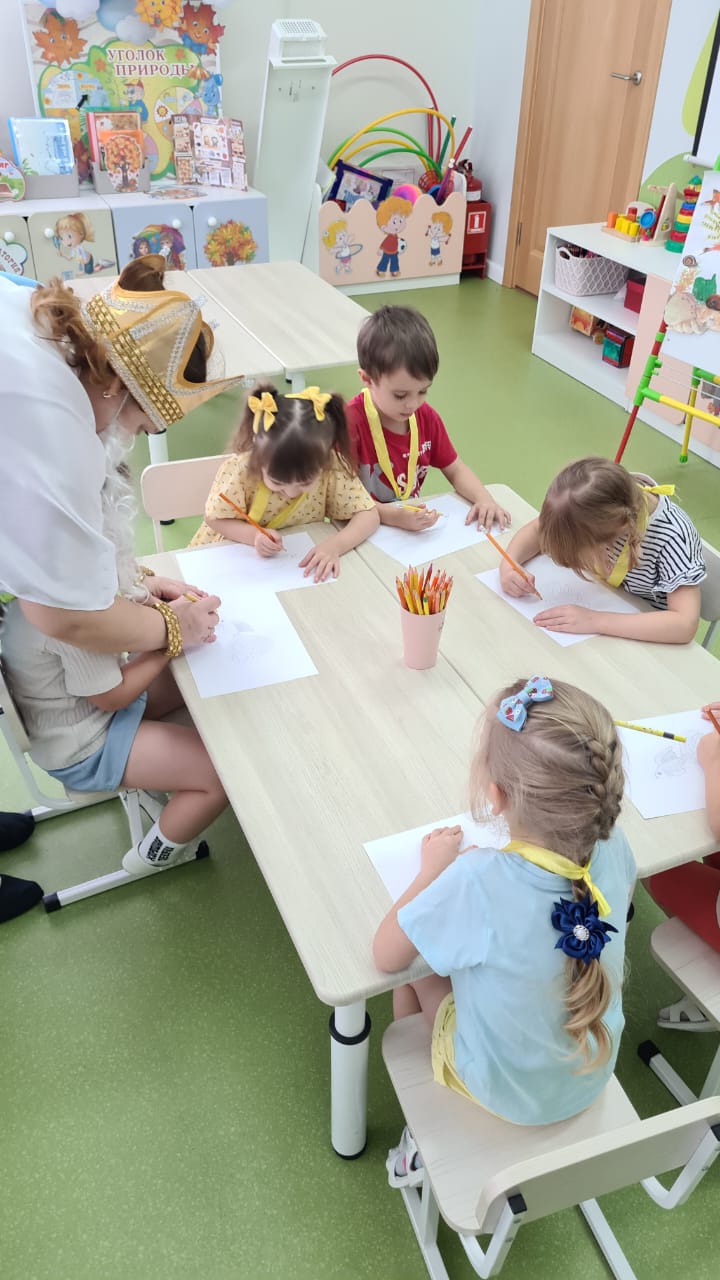 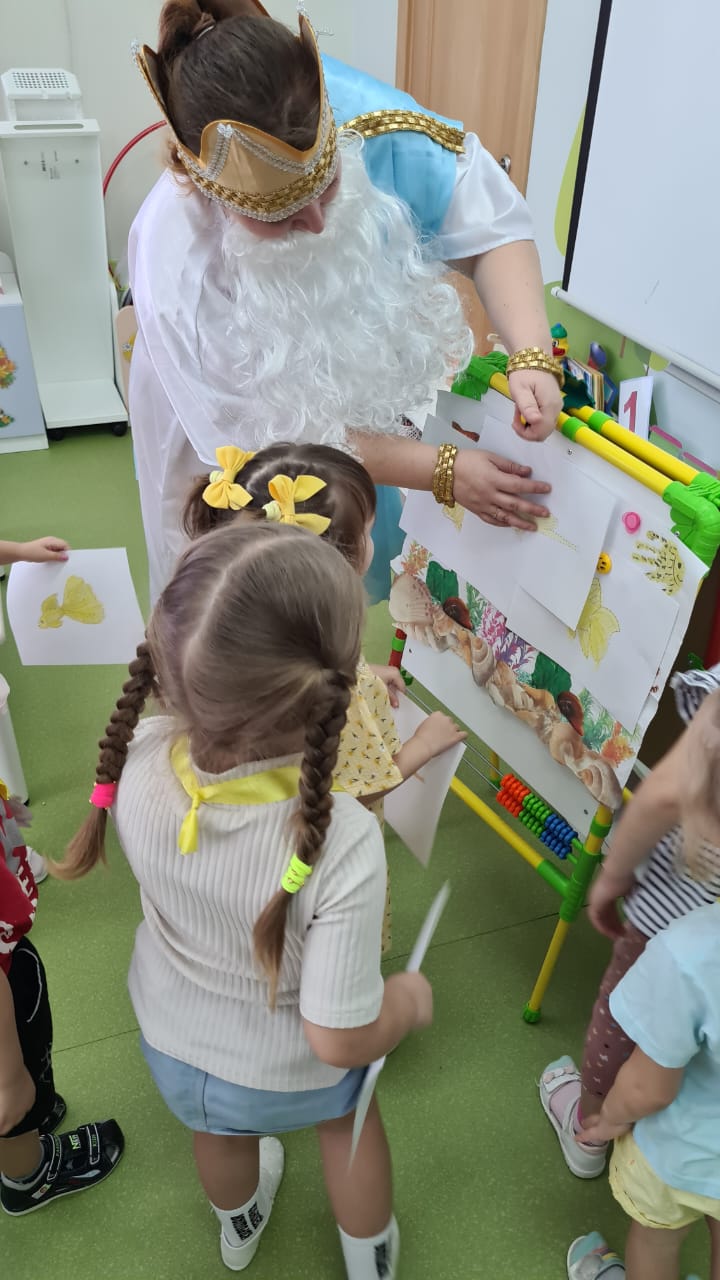 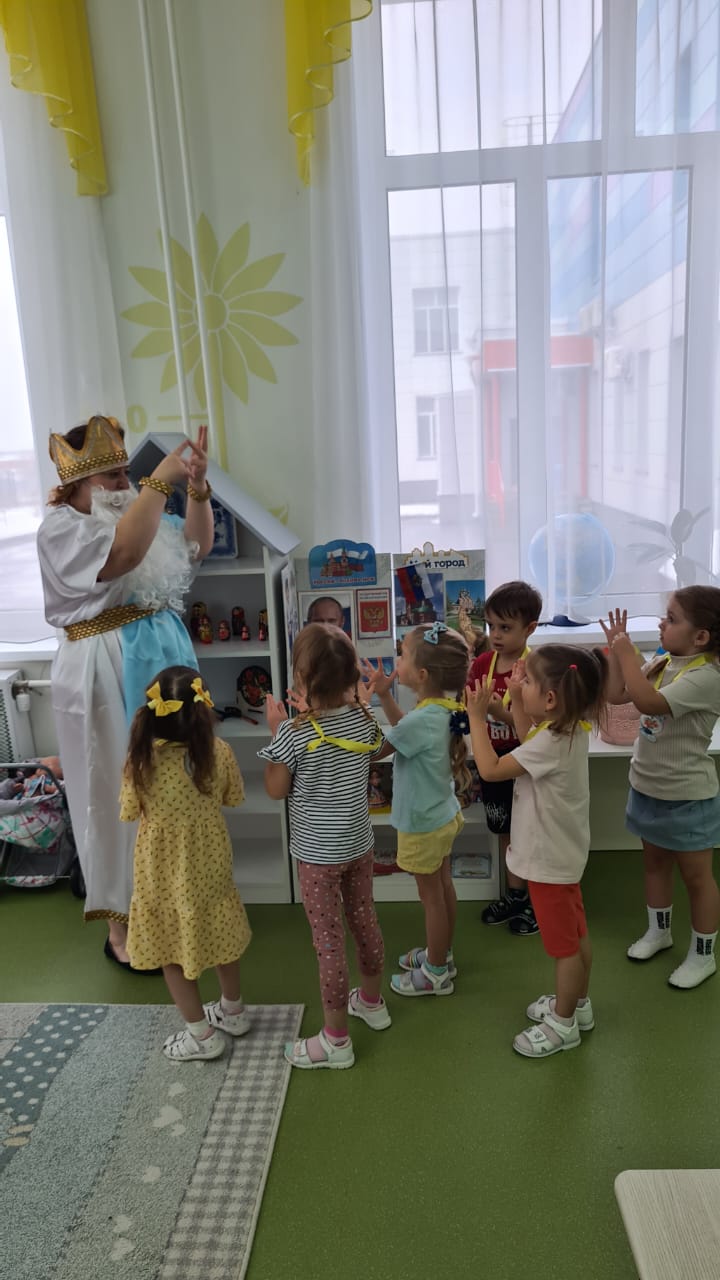 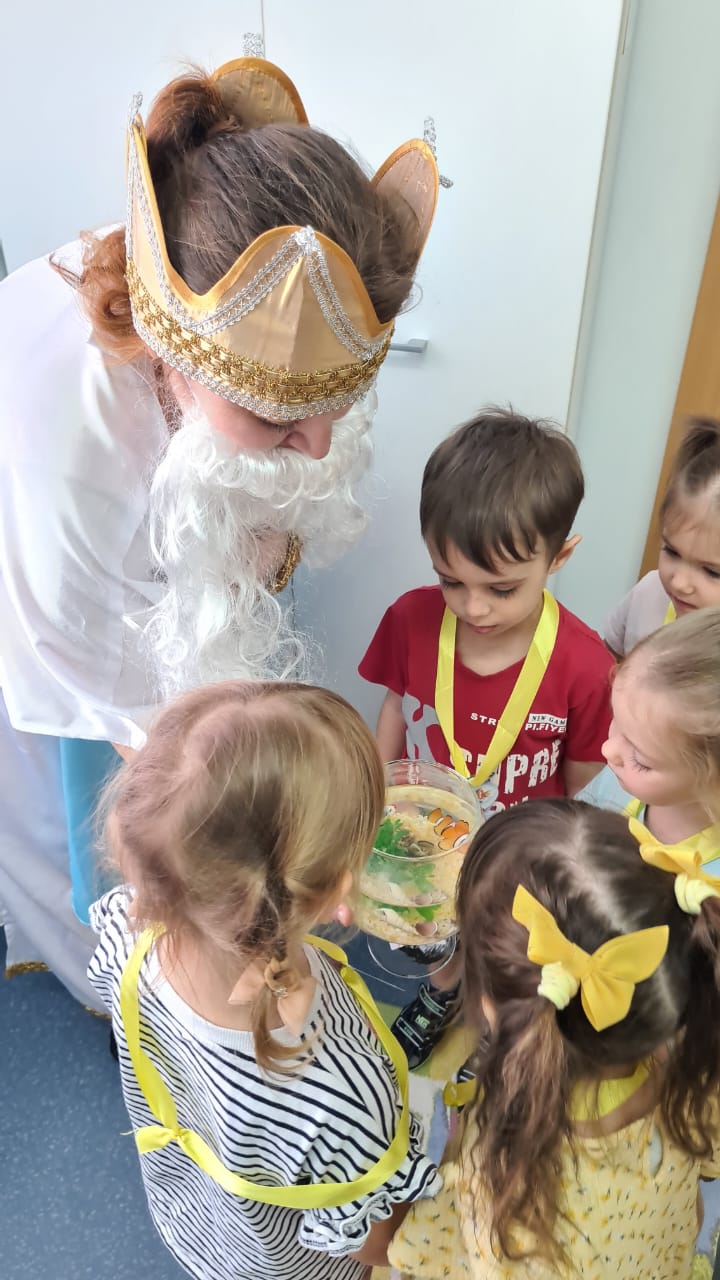 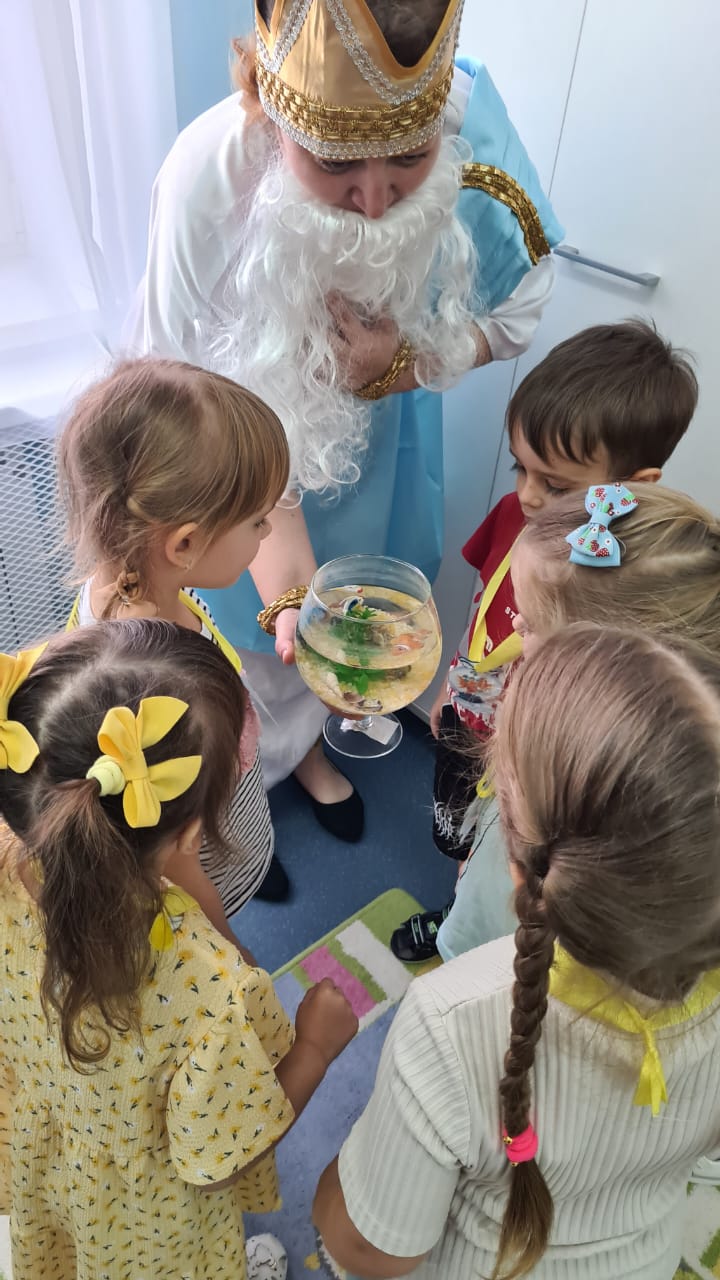 